Опросный лист для подбора теплообменного оборудования1. Информация о клиенте.2. Технические характеристики.Если указан теплосъем (п.2), то по каждой из сред (п.3, п.4) может не указываться любой один параметр. Если теплосъем не указан, то хотя бы по одной из сред должны быть указаны все три параметра.info@promgeneration.com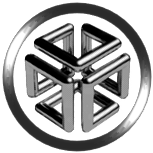 ГРУППАКОМПАНИЙ«ПРОМГЕНЕРАЦИЯ»ОрганизацияОбъектТелефонe-mailКонтактное лицо1Тип сред:нагреваемаягреющая2*Теплосъем (тепловая мощность), Гкал/ч (квт)Теплосъем (тепловая мощность), Гкал/ч (квт)Теплосъем (тепловая мощность), Гкал/ч (квт)Теплосъем (тепловая мощность), Гкал/ч (квт)3*Параметры нагреваемой среды:Параметры нагреваемой среды:Параметры нагреваемой среды:Параметры нагреваемой среды:Параметры нагреваемой среды:расход через аппаратм3/ч (т./ч)температураоСна входе в теплообменникна входе в теплообменниктемператураоСна выходе из теплообменникана выходе из теплообменника4*Параметры греющей среды:Параметры греющей среды:Параметры греющей среды:Параметры греющей среды:Параметры греющей среды:расход через аппаратм3/ч (т./ч)температураоСна входе в теплообменникна входе в теплообменниктемператураоСна выходе из теплообменникана выходе из теплообменника5Рабочее давление сред на входе в теплообменник:Рабочее давление сред на входе в теплообменник:Рабочее давление сред на входе в теплообменник:Рабочее давление сред на входе в теплообменник:Рабочее давление сред на входе в теплообменник:нагреваемаякгс/см2 (МПа)кгс/см2 (МПа)греющаякгс/см2 (МПа)кгс/см2 (МПа)6Максимально допустимая потеря напора в теплообменнике(гидродинамическое сопротивление теплообменника):Максимально допустимая потеря напора в теплообменнике(гидродинамическое сопротивление теплообменника):Максимально допустимая потеря напора в теплообменнике(гидродинамическое сопротивление теплообменника):Максимально допустимая потеря напора в теплообменнике(гидродинамическое сопротивление теплообменника):Максимально допустимая потеря напора в теплообменнике(гидродинамическое сопротивление теплообменника):нагреваемаякгс/см2(МПа)греющаякгс/см2(МПа)7Максимально допустимая длина теплообменника, м(указать, если есть ограничения в пределах до 4,0 м)Максимально допустимая длина теплообменника, м(указать, если есть ограничения в пределах до 4,0 м)Максимально допустимая длина теплообменника, м(указать, если есть ограничения в пределах до 4,0 м)Максимально допустимая длина теплообменника, м(указать, если есть ограничения в пределах до 4,0 м)8Контактный телефон и адрес (для необходимых уточнений и согласований):Контактный телефон и адрес (для необходимых уточнений и согласований):Контактный телефон и адрес (для необходимых уточнений и согласований):Контактный телефон и адрес (для необходимых уточнений и согласований):Контактный телефон и адрес (для необходимых уточнений и согласований):9Дата заполнения:Дата заполнения:Дата заполнения:Дата заполнения:Дата заполнения: